主题团日活动资源参考一、校内青春宣讲：（一）北京师范大学青春讲师团1.“增强团员意识，争做‘四有’标识鲜明的一流学生”系列主题宣讲https://mp.weixin.qq.com/s/4HC2lczsVjYD34SXbBS0Rw2.校研究生会分团《全过程人民民主的生动实践》专题宣讲https://mp.weixin.qq.com/s/InrMKKNE07l7E0amUQRXhQ3.校研究生会分团《弘扬中华体育精神建设体育强国》专题宣讲https://mp.weixin.qq.com/s/ONhxR1m42pnPSolNAT6c0A4.《共建“一带一路”的青年之声》专题宣讲https://mp.weixin.qq.com/s/5_6d6JE_cq7whPJN7STffg（二）马克思主义学院求索学社宣讲团“踔厉奋发新征程挺膺担当新青年”系列宣讲：https://mp.weixin.qq.com/s/oPh6c6TKoJ9aYsCBHEHC0Q（三）北京师范大学白鸽青年志愿者协会“京师风华”系列讲解相关链接：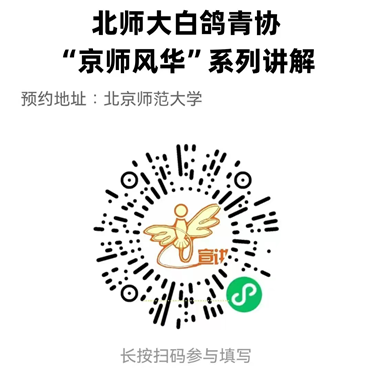 二、参访活动场所（一）历史文化类博物馆（信息来源于网络，请提前咨询预约事宜并以官网实际情况为准）1.故宫博物院https://ticket.dpm.org.cn地址：北京市东城区景山前街4号，午门（南门）只作为参观入口，观众一律从午门进入故宫开放时间：8:30-16:30（15:40停止入馆），周一闭馆（节假日除外）咨询电话：400-950-1925预约方式：见上方链接2.中国国家博物馆https://pcticket.chnmuseum.cn/#/地址：北京市东城区东长安街16号开放时间：9:00-17:00（16:00停止入场，16:30退场），周一闭馆（节假日除外）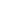 预约方式：见上方链接3.首都博物馆https://sdbwg.hdwbcloud.com/choose_date?stack-key=4fd93583地址：北京市西城区复兴门外大街16号开放时间：9：00—17：00（16：00停止入馆，周一闭馆）咨询电话：010-63370491，010-63370492（09：00—17：00）限工作日预约方式：见上方链接4.中国人民革命军事博物馆http://www.jb.mil.cn/?pc=true地址：北京市海淀区复兴路9号开放时间：9：00—17：00（16：00停止发票入馆，周一闭馆）预约方式：见上方链接5.中国美术馆http://www.namoc.org/ucenter/bookInfo地址：北京市东城区五四大街一号开放时间：9:00—17:00（16:00停止入馆），周一闭馆（法定节假日除外）咨询电话：010-64006326预约方式：见上方链接6.中国电影博物馆http://www.cnfm.org.cn/202207/13/cms18991article.shtml地址：北京市朝阳区南影路9号开放时间：周二至周五9:00-17:00（16:30停止入馆），周五至周日2、3、4层展厅9:00-17:00；1层展览区9:00-20:30（20:00停止入馆）咨询电话：010-84355858，010-84355959，010-84566200（夜间）预约方式：可通过中国电影博物馆官方微信公众号“影博之友”预约参观（二）纪念馆和历史展览馆（信息来源于网络，请提前咨询预约事宜并以官网实际情况为准）1.中国人民抗日战争纪念馆https://bjkzg.hdwbcloud.com/#/personal/index地址：北京市丰台区卢沟桥宛平城内街101号开放时间：每周二至周日：9：00—16：30；中午不休息，按规定时间提供讲解，16：00停止取票。（周一闭馆，法定节假日、重要抗战纪念日照常开放）咨询电话：010-63777088，010-63777188预约方式：见上方链接2.北京焦庄户地道战遗址纪念馆地址：北京市顺义龙湾屯镇焦庄户村开放时间：每周三至周日9：00—16：30（16:00停止入馆，周一、周二闭馆，法定节假日正常开馆）咨询电话：010-60461906预约方式：可通过官方微信公众号“北京焦庄户地道战遗址纪念馆”预约参观。3.平北抗日战争纪念馆http://pbmuseum.cn/canguanyuyue/地址：北京市延庆区张山营镇韩郝庄村开放时间：9：00—16：00咨询电话：010-69191619预约方式：见上方链接4.北京长辛店二·七纪念馆地址：北京市长辛店花园南里甲15号开放时间：全年9：00—16：00咨询电话：010-83305948预约方式：扫描下方二维码小程序登录“长辛店革命旧址预约系统”，通过“门票领取”板块进行预约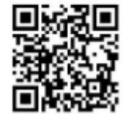 5.香山革命纪念馆https://www.xiangshan1949.cn/page/tickets/index.html?taid=a862d378bcdc45efa38b1ecf152c9a3e地址：北京市海淀区一棵松路与红枫路交叉口西南角开放时间：上午9：00—12：30；下午12：30—16：00咨询电话：010-62720073，010-62720075预约方式：见上方链接6.中国共产党早期北京革命活动纪念馆https://zqgmhd.hdwbcloud.com/bj_zqgmjng_home/地址：北京市东城区五四大街29号开放时间：每天9:00-17:00（16:30停止检票），周一例行闭馆（节假日除外）预约方式：见上方链接7.毛主席纪念堂https://jnt.mfu.com.cn/page/user地址：北京市前门东大街11号开放时间：星期二至星期日8：00—12：00（国家法定节假日、有关纪念日、天安门广场有活动另行通知）预约方式：见上方链接8.北京新文化运动纪念馆（北京鲁迅博物馆）http://www.luxunmuseum.com.cn/地址：北京鲁迅博物馆：北京市西城区阜成门内大街宫门口二条19号；北京新文化运动纪念馆：北京市东城区五四大街29号开放时间：9:00－16:00（每周二至周日，每周二至周日15：30止票）咨询电话：010-50872677预约方式：可通过官方微信公众号“北京鲁迅博物馆”预约参观。9.李大钊烈士陵园https://www.mva.gov.cn/lsly/ldzlsly/?scene_id=21323667地址：北京市海淀区香山东万安里1号咨询电话：010-62591044预约方式：可通过官方微信公众号“李大钊烈士陵园”预约参观。10.老舍纪念馆地址:北京市东城区灯市口西街丰富胡同19号开放时间：9：00--16：30（16：00停止进入），周一闭馆咨询电话：010-65599218预约方式：可通过官方微信公众号“老舍纪念馆”预约参观。11.中国现代文学馆（茅盾故居）https://app.bowucn.com/h5/#/pagesM/museumDetails/museumDetails?unitCode=11010521800099地址：东城区交道口南后圆恩寺胡同13号开放时间：9：00—16：00（周一闭馆）（国家法定节假日正常开馆）咨询电话：010-64040520，010-64035519预约方式：见上方链接12.中国共产党历史展览馆http://webpc.cpcmuseum.cn/Home/Index地址：北京市朝阳区北辰东路9号开放时间：9：00—17：00（16：00停止入馆，每周一例行闭馆）。9：00—12：00；13：00—16：00（错过预约时段将谢绝入馆）预约方式：见上方链接13.中央团校（中国青年政治学院）中国青年运动史展览https://www.cyu.edu.cn地址：北京市海淀区西三环北路25号开放时间：上午9:30-11:30（11:00停止入馆），下午14:30-16:30（16:00停止入馆）咨询电话：010-88567372预约方式：扫描上方二维码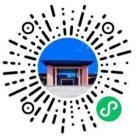 （三）城市建设、科教类展览馆（信息来源于网络，请提前咨询预约事宜并以官网实际情况为准）1.北京市规划展览馆http://www.bjghzl.com.cn/home地址：东城区前门东大街20号开放时间：09:00-17:00（16:00停止入馆，周一闭馆）咨询电话：010-67017074预约方式：可通过官方微信公众号“北京市规划展览馆”预约参观。2.中国科学技术馆http://pcticket.cstm.org.cn/地址：北京市朝阳区北辰东路5号开放时间：星期二至星期日9:30—17:00咨询电话：010-59041000预约方式：见上方链接3.北京天文馆https://www.bjp.org.cn地址：北京西直门外大街138号开放时间：周三至周日9:00至16:30（16:00停止入馆）咨询电话：010-68312517预约方式：可通过官方微信公众号“北京天文馆”预约参观。4.北京自然博物馆https://www.bmnh.org.cn/cgzx/cgxx/index.shtml地址：北京市东城区天桥南大街126号开放时间：9:00-17:00（16:00后停止入馆），周一例行闭馆（节假日除外）咨询电话：010-67024431预约方式：个人观众需提前1-3天在“北京自然博物馆”官方网站或微信公众号预约，每天11:00放票，分以下两个预约入馆时段：9:00-13:00，13:00-16:005.中国消防博物馆https://www.cfm119.com/pc/#/guide地址：北京市西城区广安门南街70号开放时间：9：00—16：30（周一、二及法定节假日闭馆）咨询电话：010-66267927预约方式：见上方链接四、白鸽青年志愿者协会宣传讲解中心2023年场馆讲解项目6.宋庆龄故居项目http://www.sql.org.cn/地址：北京市西城区后海北沿46号宋庆龄故居讲解时间：周日上午7.李大钊故居项目http://www.beijing.gov.cn/renwen/rwzyd/202011/t20201123_2143209.html地址：北京市西城区文华胡同24号北京李大钊故居讲解时间：周六上午8.历代帝王庙项目http://www.beijing.gov.cn/renwen/rwzyd/bwg/ldddm/202301/t20230113_2899389.html地址：北京市西城区阜成门内大街131号北京市历代帝王庙博物馆讲解时间：周六全天+周日全天9.鲁迅博物馆项目http://www.luxunmuseum.com.cn/地址：北京市西城区阜成门内宫门口二条19号北京市鲁迅博物馆讲解时间：周六全天+周日全天10.郭守敬纪念馆项目https://realsee.com/lianjia/P6A03eKee7Y9oqLj/BoZqQK8KvajnS9hxh2tVkkzQCvL9D50z/地址：北京市西城区德胜门西大街甲56号郭守敬纪念馆讲解时间：周六全天+周日全天11.北京自然博物馆项目https://www.bmnh.org.cn地址：北京市天桥南大街126号北京自然博物馆讲解时间：不确定12.中国科技馆项目https://www.cstm.org.cn地址：北京市朝阳区北辰东路5号中国科学技术馆讲解时间：不确定（四）云展览资源1.中国国家博物馆新时代中央和国家机关党的建设成就巡礼展http://www.chnmuseum.cn/portals/0/web/vr/2021djxlz/2.党领导下的科学家主题展览http://kpzg.people.com.cn/GB/405060/437474/index.html3.党史学习教育专题资料http://www.chnmuseum.cn/portals/0/web/zt/dsxjjy/list.html4.数字展厅合集http://www.chnmuseum.cn/Portals/0/web/vr/5.“奋进新时代”主题成就展http://fjxsd.cctv.cn/index_p.shtml#/6.中共一大纪念馆数字纪念馆https://360.zgyd1921.com/project/57/index1.html?content=0&&startscene=0&startactions=lookat(13.07,0,120,0,0);7.井冈山革命博物馆数字博物馆http://www.4dmodel.com/SuperTwoCustom/jinggangshan/index.html#/8.瑞金中央革命根据地纪念馆线上展览https://720yun.com/t/z4mno4yx2li58gaesr?from=singlemessage&isappinstalled=0&pano_id=dxXATQrFzpOsrOm09.延安革命纪念馆数字博物馆https://720yun.com/t/e4vkOh19sim?scene_id=5796526210.西柏坡纪念馆中共中央旧址虚拟游览http://www.linkbotvrar.com/tour/d026f205fd08ca16?scene=scene_291ef464e8c64495